O B E C  Malčice______________________________________________________________VŠEOBECNE ZÁVÄZNÉ NARIADENIE OBCE MALČICEč. 5/2014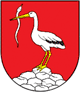 O podmienkach predaja a poskytovania služieb na trhových miestach v obci MalčiceNávrh VZN č. 5/2014 bol zverejnený na pripomienkovanie:                                                                          dňa: 5.11.2014 do 15.12.2014Všeobecne záväzné nariadenie obce schválené dňa:               15.12.2014Uznesením OZ číslo:                                                                  63/2014VZN č. 5/2014 zverejnené na informačnej tabuli dňa:           15.12.2014 VZN č. 5/2014 nadobúda účinnosť dňa:                                  1.1.2015Obecné zastupiteľstvo obce Malčice na základe ust. § 3 ods. 8  zákona č. 178/1998 Z. z. o podmienkach predaja výrobkov a poskytovania služieb na trhových miestach a o zmene a doplnení zákona č. 455/1991 Zb. o živnostenskom podnikaní  ( živnostenský zákon )v znení neskorších  predpisov v znení neskorších právnych  predpisov (ďalej len „zákon č. 178/1998 Z. z. “)   a v súlade s ust. § 4 ods. 3 písm. i) a s  § 6 ods. 1 zákona č. 369/1990 Zb. o obecnom zriadení v znení neskorších právnych predpisov  v y d á v a   totoVŠEOBECNE  ZÁVÄZNÉ  NARIADENIEč. 5/2014O podmienkach predaja a poskytovania služieb na trhových miestach v obci Malčice§ 1Úvodné ustanovenieToto všeobecne záväzné  nariadenie (ďalej len VZN) podrobnejšie upravuje  podmienky  predaja tovaru a poskytovania služieb na trhových miestach v k. ú. obce Malčice a to:     - druh predávaných výrobkov a poskytovaných služieb, ktorých predaj a poskytovanie je na trhových miestach na území obce povolené    - druh, obdobie konania a rozsah príležitostných trhov,     - trhové dni, predajný a prevádzkový čas,     - technické, prevádzkové a hygienické podmienky stánku s trvalým stanovišťom,    - označenie predávajúceho podľa § 10 písm. b) a c) zákona č. 178/1998 Z. z. § 2Povolenie na zriadenie trhového miesta a predaj výrobkov a poskytovanie služiebPovolenie na predaj výrobkov a poskytovania služieb na území obce vydáva obec Malčice.Pri povoľovaní trhového miesta obec prihliada na ochranu trhového poriadku, verejný záujem, účelnosť, bezpečnosť a kultúrnosť predaja a poskytovanie služieb.Predaj výrobkov a poskytovanie služieb musí vyhovovať všeobecne technickým, prevádzkovým a hygienickým podmienkam podľa osobitných predpisov ( zákon o potravinách, zákon o zdraví ľudu a zákon o certifikácii a pod. )   § 3Druh predávaných výrobkov a poskytovaných služieb, ktorých predaj a poskytovanie je na trhových miestach na území obce povolené              (1)   Obec Malčice zriaďuje trhové miesta príležitostne a to len pri obecných slávnostiach alebo kultúrno – športových podujatiach.                    (2) 	Na trhovom mieste v obci sa môžu predávať:pekárenské výrobky rôzneho druhu cukrovinkyvarené a vysmažené jedlarôzne mäsové výrobkyovocie, zelenina  Pri predaji a príprave týchto výrobkov musia predávajúci v plnom rozsahu dodržiavať platnú legislatívu.(3)     Na trhovom mieste v obci možno poskytovať tieto služby: pohostinské  a reštauračné služby, rýchle občerstvenie a stravovanie, brúsenie nožov, nožníc a nástrojov, oprava dáždnikov, oprava a čistenie obuvi, výroba kľúčov, čistenie peria,    		    (4)	Predaj výrobkov a poskytovanie služieb, ktorých predaj a poskytovanie obec v tomto všeobecne záväznom nariadení nepovolila, je zakázaný.§ 4Ambulantný predajV obci je povolené ambulantne predávať len na verejnom priestranstve určenom na ambulantný predaj : a to:Začiatok ulice MájovejPri predajni COOP Jednota č. 222Predajný a prevádzkový čas: pondelok  - piatok:  8.00 hod. – 15. 00 hod. Okruh  výrobkov, ktoré je možné ambulantne predávať  určuje  § 9 zákona č. 178/1998 Z. z., na základe ktorého  sa  ambulantne môžu  predávať :knihy, periodická tlač, originály alebo rozmnoženiny audiovizuálnych diel alebo iných diel,  drobné umelecké predmety a drobné remeselné výrobky, spotrebné výrobky; ustanovenie § 7 ods. 2  tým nie je dotknuté,jedlá a nápoje určené na priamu konzumáciu na miestebalená zmrzlina  ovocie a zelenina,potraviny v súlade so všeobecne záväzným nariadením obce podľa §7 ods.1kvetiny,žreby okamžitých lotérií a žrebových vecných lotérií (3)		V obci možno ambulantne predávať tieto výrobky: chlieb a pekárenské výrobky rôzneho druhu,mlieko z pojazdného mliečneho automatu, mäso a mäsové výrobky,ovocie a zeleninacestoviny cukrovinky, trvanlivé pečivo  živú hydinu môžu predávať len fyzické a právnické osoby, ktoré sa preukážu súhlasným stanoviskom Regionálnej – veterinárnej a potravinovej správy na predaj hydiny  Predaj týchto potravín môže byť vykonávaný iba z vozidiel na to určených podľa platnej legislatívy. Pri predaji a príprave týchto výrobkov musia predávajúci v plnom rozsahu dodržiavať platnú legislatívu.(4) Ambulantný predaj pri cestách mimo obce je zakázaný v ust. § 9 ods. 2                                                                                                                                                                                                                                                                                                        zákona č. 178/1998 Z. z.(5)   Predaj  výrobkov  a  poskytovanie  služieb  na trhovom mieste v obci s ambulantným predajom musí vyhovovať technickým, hygienickým a prevádzkovým podmienkam stanoveným v osobitných právnych predpisov (najmä v zákone č. 250/2007 Z. z. o ochrane spotrebiteľa, v zákone č. 152/1995 Z. z. o potravinách v znení neskorších predpisov, v zákone č. 355/2007 Z. z. o ochrane, podpore a rozvoji verejného zdravia a o zmene a doplnení niektorých zákonov, v zákone č. 455/1991 Zb. o živnostenskom podnikaní (živnostenský zákon) v znení neskorších predpisov).§ 5Označenie predávajúcehoFyzické osoby predávajúce rastlinné a živočíšne výrobky z vlastnej pestovateľskej alebo chovateľskej činnosti alebo lesné plodiny sa označia: obchodným menom podnikateľa, ku ktorému sa môže pripojiť názov prevádzkarne alebo iné rozlišujúce označenie. § 6Orgány dozoru a sankcie1. Dozor nad dodržaním tohto VZN vykonáva obec Malčice – pracovníci obce, ktorí sú poverení starostom obce. Pri kontrole sa preukážu poverením starostu obce2. Obec na základe ustanovenia § 13 ods. 9  a 10 zákona č. 369/1990 Zb. o obecnom zriadení v znení neskorších právnych predpisov, je obec oprávnená uložiť právnickej osobe, alebo fyzickej osobe oprávnenej na podnikanie za porušenie povinností vyplývajúcich z tohto všeobecne záväzného nariadenia pokutu až do výšky 6 638,- €.§7Spoločné a záverečné ustanovenia       (1)  Týmto VZN 5/2014 sa zruší VZN č. 4/ 2011 zo dňa 23.6.2011, ktoré nadobudlo účinnosť 9.7.2011 (2) Na tomto všeobecne záväznom nariadení sa uznieslo Obecné zastupiteľstvo obce Malčice dňa  15.12.2014. (3) Zmeny a doplnky tohto všeobecne záväzného nariadenia schvaľuje Obecné zastupiteľstvo obce Malčice.(4)   Toto nariadenie nadobúda účinnosť dňom  1.1.2015 .V Malčiciach, dňa   1.1.2015 .                                                                                                    ....................................                                                                                                                   František Lopašovský                                                                                                                                                                                                   starosta obce